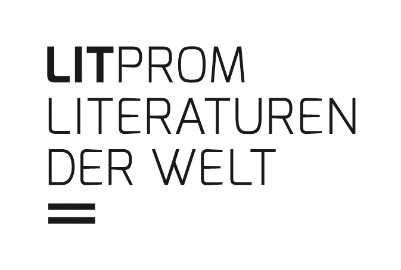 									kassler@buchmesse.de
Litprom e.V.								Fax  069-2102 46143Braubachstr. 1660311 FrankfurtLastschrift-EinzugHiermit ermächtige ich Litprom e.V. , meinen Mitgliedsbeitrag ab dem Jahr 2021 per Lastschrift von meinem Konto abzubuchen. Wir verwenden das SEPA-Basislastschriftverfahren. 

Gläubiger-Identifikationsnummer:  DE82 ZZZ 0000 1190 429Ggf. Verlag / OrganisationVor- und ZunameStraße, Hausnr.PLZ, OrtE-MailTelefonKontoinhaber*inIBAN BIC Ich bin Mach-mit-Mitglied (natürliche Personen) und zahle einen ermäßigten Jahresbeitrag in Höhe von € 45,-
 ordentliches Mitglied (natürliche Personen) und zahle einen Jahresbeitrag in Höhe von € 85,-
 förderndes Mitglied (natürliche und juristische Personen) und zahle einen Jahresbeitrag in Höhe von € 275,-Ort, Datum								Unterschrift